Име и презиме:___________________________________________________САБИРАЊЕ ДВОЦИФРЕНИХ И ЈЕДНОЦИФРЕНИХБРОЈЕВА (56+7)Име и презиме:___________________________________________________САБИРАЊЕ ДВОЦИФРЕНИХ И ЈЕДНОЦИФРЕНИХБРОЈЕВА (56+7)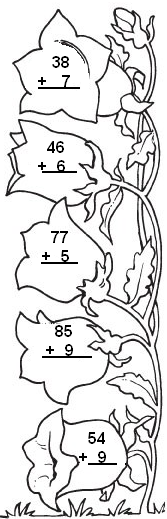 